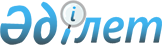 О внесении изменений в решение маслихата города Актобе от 28 февраля 2018 года № 298 "Об определении размера и порядка оказания жилищной помощи малообеспеченным семьям (гражданам) города Актобе"
					
			Утративший силу
			
			
		
					Решение маслихата города Актобе Актюбинской области от 20 июня 2023 года № 32. Зарегистрировано Департаментом юстиции Актюбинской области 22 июня 2023 года № 8369. Утратило силу решением маслихата города Актобе Актюбинской области от 30 мая 2024 года № 172
      Сноска. Утратило силу решением маслихата города Актобе Актюбинской области от 30.05.2024 № 172 (вводится в действие по истечении десяти календарных дней после дня его первого официального опубликования).
      Маслихат города Актобе РЕШИЛ: 
      1. Внести в решение маслихата города Актобе "Об определении размера и порядка оказания жилищной помощи малообеспеченным семьям (гражданам) города Актобе" от 28 февраля 2018 года № 298 (зарегистрированное в Реестре государственной регистрации нормативных правовых актов под № 3-1-181) следующие изменения: 
      в Размере и порядке оказания жилищной помощи малообеспеченным семьям (гражданам) города Актобе, определенным вышеуказанным решением: 
      пункт 1 изложить в новой редакции следующего содержания:
      "1. Жилищная помощь предоставляется за счет средств местного бюджета малообеспеченным семьям (гражданам), постоянно зарегистрированным и проживающим в городе Актобе в жилище, которое находится на праве собственности как единственное жилище на территории Республики Казахстан, а также нанимателям (поднанимателям) жилища из государственного жилищного фонда и жилища, арендованного местным исполнительным органом в частном жилищном фонде, на оплату:
      расходов на управление объектом кондоминиума и содержание общего имущества объекта кондоминиума, в том числе капитальный ремонт общего имущества объекта кондоминиума;
      потребления коммунальных услуг и услуг связи в части увеличения абонентской платы за телефон, подключенный к сети телекоммуникаций;
      расходов за пользование жилищем из государственного жилищного фонда и жилищем, арендованным местным исполнительным органом в частном жилищном фонде.
      Расходы малообеспеченных семей (граждан), принимаемые к исчислению жилищной помощи, определяются как сумма расходов по каждому из вышеуказанных направлений.
      Жилищная помощь определяется как разница между суммой оплаты расходов на управление объектом кондоминиума и содержание общего имущества объекта кондоминиума, в том числе капитальный ремонт общего имущества объекта кондоминиума, потребление коммунальных услуг и услуг связи в части увеличения абонентской платы за телефон, подключенный к сети телекоммуникаций, пользование жилищем из государственного жилищного фонда и жилищем, арендованным местным исполнительным органом в частном жилищном фонде, и предельно допустимым уровнем расходов малообеспеченных семей (граждан) на эти цели, установленным местными представительными органами.
      Доля предельно допустимых расходов в пределах установленных норм устанавливается в размере 5 (пяти) процентов от совокупного дохода семьи (гражданина).";
      пункт 7 изложить в новой редакции следующего содержания:
      "7. Уполномоченный орган отказывает в предоставлении жилищной помощи в порядке и сроки, установленные уполномоченным органом, осуществляющим руководство и межотраслевую координацию в сфере жилищных отношений и жилищно-коммунального хозяйства.". 
      2. Настоящее решение вводится в действие по истечении десяти календарных дней после дня его первого официального опубликования.
					© 2012. РГП на ПХВ «Институт законодательства и правовой информации Республики Казахстан» Министерства юстиции Республики Казахстан
				
      Председатель маслихата города Актобе 

А. Даржанова
